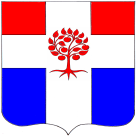 Администрациямуниципального образования  Плодовское  сельское  поселениемуниципального образования  Приозерский  муниципальный районЛенинградской  областиП О С Т А Н О В Л Е Н И Еот 25 апреля 2022  года                             № 79 В соответствии с пунктом 9 статьи 78 Бюджетного кодекса Российской Федерации, руководствуясь статьями 41, 58, 59 Уставом МО Плодовское сельское поселение, администрация муниципального образования Плодовское сельское поселение ПОСТАНОВЛЯЕТ:1. Утвердить Порядок принятия решений о заключении от имени муниципального образования Плодовское сельское поселение концессионных соглашений на срок, превышающий срок действия утвержденных лимитов бюджетных обязательств, согласно приложению.2. Настоящее Постановление опубликовать в СМИ и разместить на официальном сайте http://www.plodovskoe.ru..3. Настоящее Постановление вступает в силу со дня его официального опубликования.4. Контроль за исполнением настоящего постановления оставляю за собой.Глава администрации      						        	               А.А. МихеевИсп. Космачева В.В. 96-119С полной версией можно ознакомиться на сайте http://www.plodovskoe.ru.Об утверждении порядка принятия решений о заключении от имени муниципального образования Плодовское сельское поселение концессионных соглашений на срок, превышающий срок действия утвержденных лимитов бюджетных обязательств. 